Технологическая карта урокаФИО педагога: Романченко Ольга ГригорьевнаФИО педагога: Романченко Ольга ГригорьевнаФИО педагога: Романченко Ольга ГригорьевнаФИО педагога: Романченко Ольга ГригорьевнаФИО педагога: Романченко Ольга ГригорьевнаФИО педагога: Романченко Ольга ГригорьевнаФИО педагога: Романченко Ольга ГригорьевнаФИО педагога: Романченко Ольга ГригорьевнаПредмет/ класс: история России/ 6  классПредмет/ класс: история России/ 6  классПредмет/ класс: история России/ 6  классПредмет/ класс: история России/ 6  классПредмет/ класс: история России/ 6  классПредмет/ класс: история России/ 6  классПредмет/ класс: история России/ 6  классПредмет/ класс: история России/ 6  классОбщая информация о занятииОбщая информация о занятииОбщая информация о занятииОбщая информация о занятииОбщая информация о занятииОбщая информация о занятииОбщая информация о занятииОбщая информация о занятииДата: 21. 11. .Тема: Культурное пространство Европы и культура РусиТема: Культурное пространство Европы и культура РусиТема: Культурное пространство Европы и культура РусиЦель: формировать представления учащихся о развитии культуры Древнерусского государства в ее взаимосвязи с европейской культуройРиски: обратить внимание на время выступления каждой группыЦель: формировать представления учащихся о развитии культуры Древнерусского государства в ее взаимосвязи с европейской культуройРиски: обратить внимание на время выступления каждой группыЦель: формировать представления учащихся о развитии культуры Древнерусского государства в ее взаимосвязи с европейской культуройРиски: обратить внимание на время выступления каждой группыЦель: формировать представления учащихся о развитии культуры Древнерусского государства в ее взаимосвязи с европейской культуройРиски: обратить внимание на время выступления каждой группыТип занятия:Материально-технические средства: медиапроектор, экран, ноутбук, клетворды (Приложение 2), презентация (Приложение 1).УМК по истории России под ред. ТоркуноваМатериально-технические средства: медиапроектор, экран, ноутбук, клетворды (Приложение 2), презентация (Приложение 1).УМК по истории России под ред. ТоркуноваМатериально-технические средства: медиапроектор, экран, ноутбук, клетворды (Приложение 2), презентация (Приложение 1).УМК по истории России под ред. ТоркуноваТехнология (авторская методика): проектное обучение с применением ИКТ технологийТехнология (авторская методика): проектное обучение с применением ИКТ технологийТехнология (авторская методика): проектное обучение с применением ИКТ технологийТехнология (авторская методика): проектное обучение с применением ИКТ технологийСтруктурные параметрыСтруктурные параметрыСтруктурные параметрыСтруктурные параметрыСтруктурные параметрыСтруктурные параметрыСтруктурные параметрыСтруктурные параметрыОсновные этапы организации учебного времени, слайды РРДидактическая цель этапаСодержание творческого взаимодействия педагога и обучающегосяСодержание творческого взаимодействия педагога и обучающегосяСодержание творческого взаимодействия педагога и обучающегосяПланируемые результатыФорма организации межличностного коммуникативноговзаимодействия и вид контроляФорма организации межличностного коммуникативноговзаимодействия и вид контроляОсновные этапы организации учебного времени, слайды РРДидактическая цель этапаСтратегия учителяДействия ученикаДействия ученикаПредметные УУД.  Метапредметные УУД:познавательные, коммуникативные,регулятивные.Личностные УУД.Форма организации межличностного коммуникативноговзаимодействия и вид контроляФорма организации межличностного коммуникативноговзаимодействия и вид контроля1.Мотивация к учебной деятельности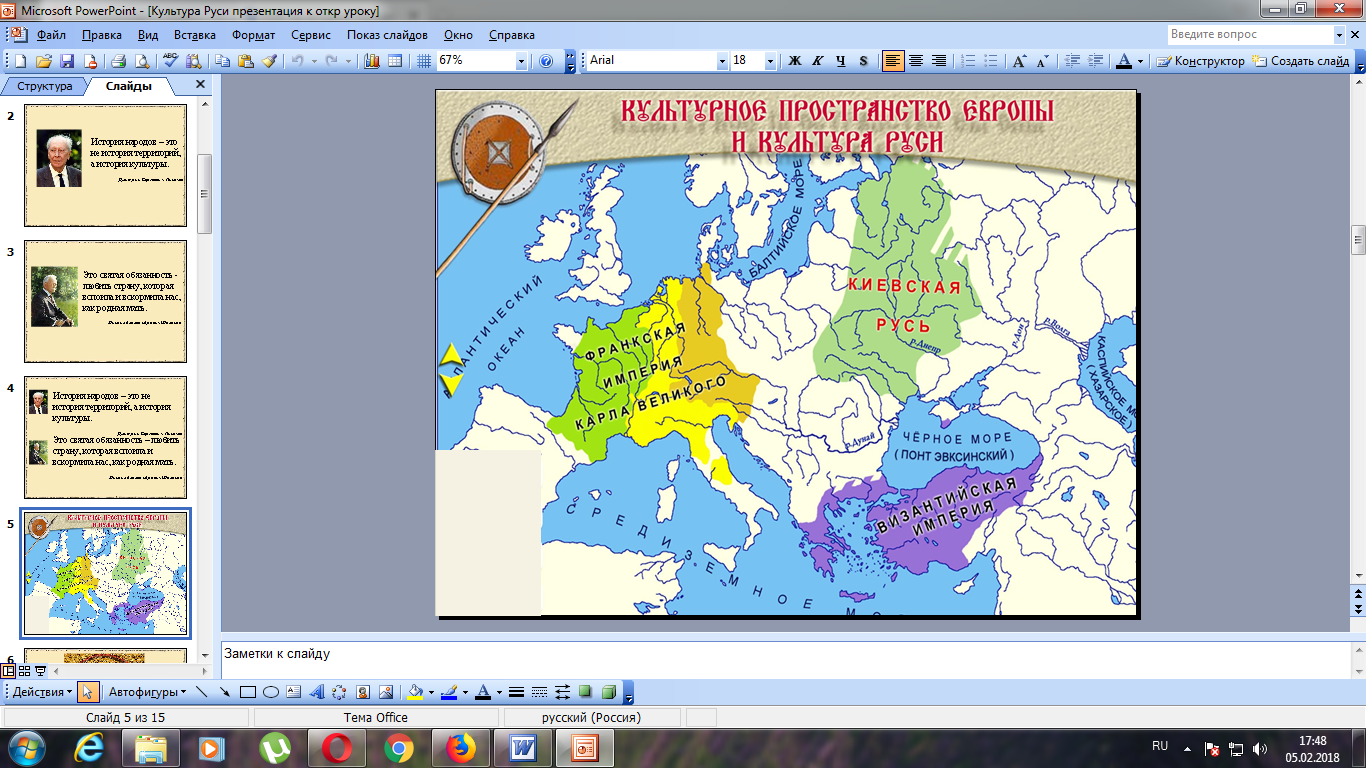 Слайды 2 - 4Эмоциональная, психологическая 
и мотивационная подготовка учащихся к усвоению изучаемого материала. Проверяет готовность учеников к уроку.Организует обсуждение высказываний:«История народов – это не история территорий, а история культуры» Д.С. Лихачев«Это святая обязанность – любить страну, которая вспоила и вскормила нас, как родная мать»М.А. ШолоховЧто объединяет эти высказывания? Проверяют готовность к уроку, включаются в учебную работу. Объясняют смысл каждого высказывания.Формулируют вывод о том, что каждому человеку необходимо знать и уважать культуру своего народа.Проверяют готовность к уроку, включаются в учебную работу. Объясняют смысл каждого высказывания.Формулируют вывод о том, что каждому человеку необходимо знать и уважать культуру своего народа.Личностные УУД: формируют ответственное отношения к учению, готовность и способность к самообразованию и самовоспитанию на основе выделенных в ходе беседы ориентиров.диалогфронтальный устный2. Актуализация и пробное учебное взаимодействие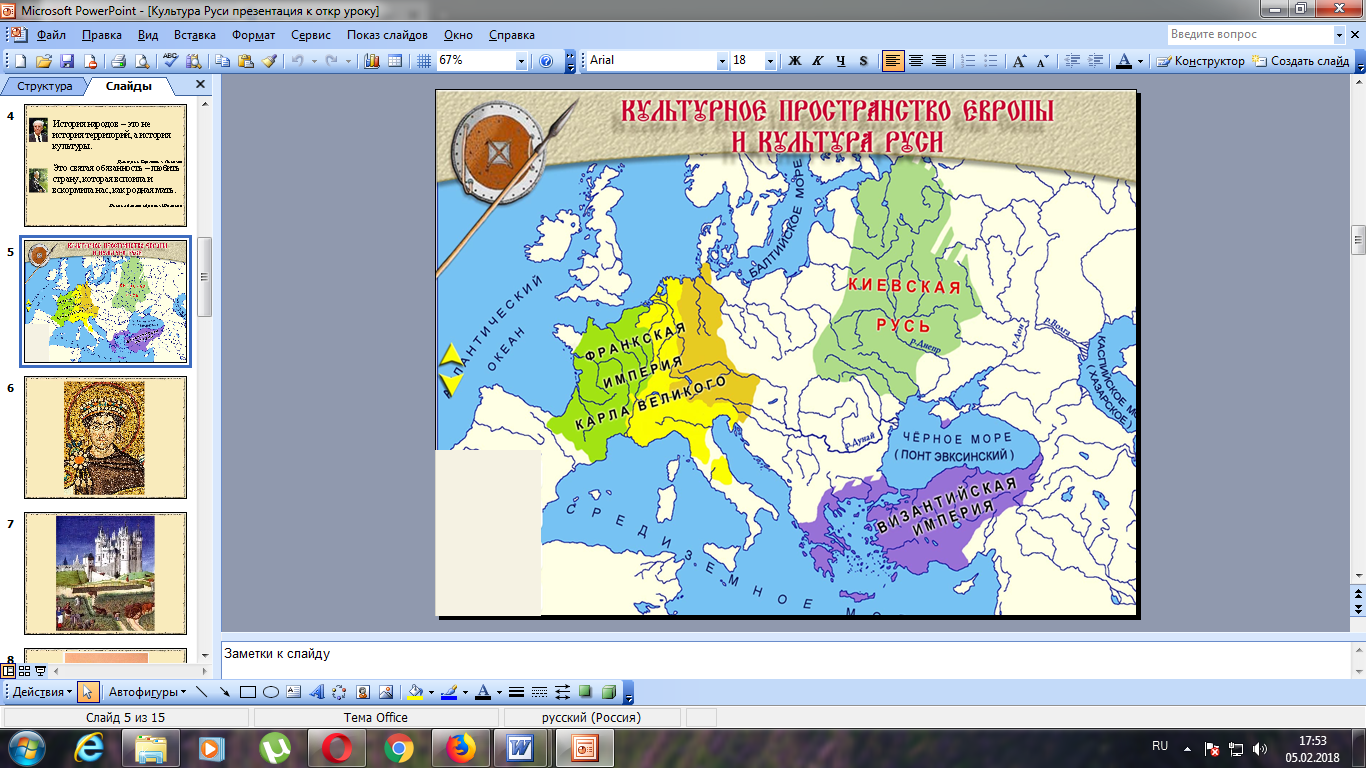 Слайд 5Актуализация знаний о культуре европейских государств (на примере Византии и Франкской империи)Организует обсуждение на основе исторической карты:1)Какие европейские государства существовали в IX веке в Европе?2)Какие из них оказали наибольшее воздействие на культуру  Руси? Почему?С помощью исторической карты определяют, какие государства – центры культуры - существовали в Европе в IX веке. Формулируют вывод о том, что Византия в большей степени, чем Франкская империя оказывала влияние на развитие древнерусской культуры, причиной тому – развитые торговые и культурные связи, близость расположения… Важнейшим событием стало Крещение Руси.С помощью исторической карты определяют, какие государства – центры культуры - существовали в Европе в IX веке. Формулируют вывод о том, что Византия в большей степени, чем Франкская империя оказывала влияние на развитие древнерусской культуры, причиной тому – развитые торговые и культурные связи, близость расположения… Важнейшим событием стало Крещение Руси.Предметные УУД: используют историческую карту как источник информации.Познавательные УУД: устанавливают причинно – следственные связи, строят логические рассуждения.Коммуникативные УУД: учатся организовывать учебное сотрудничество со сверстниками, находить общее решение на основе согласования позиций.диалог с элементами поисковой деятельностифронтальный устный3. Постановка учебной задачи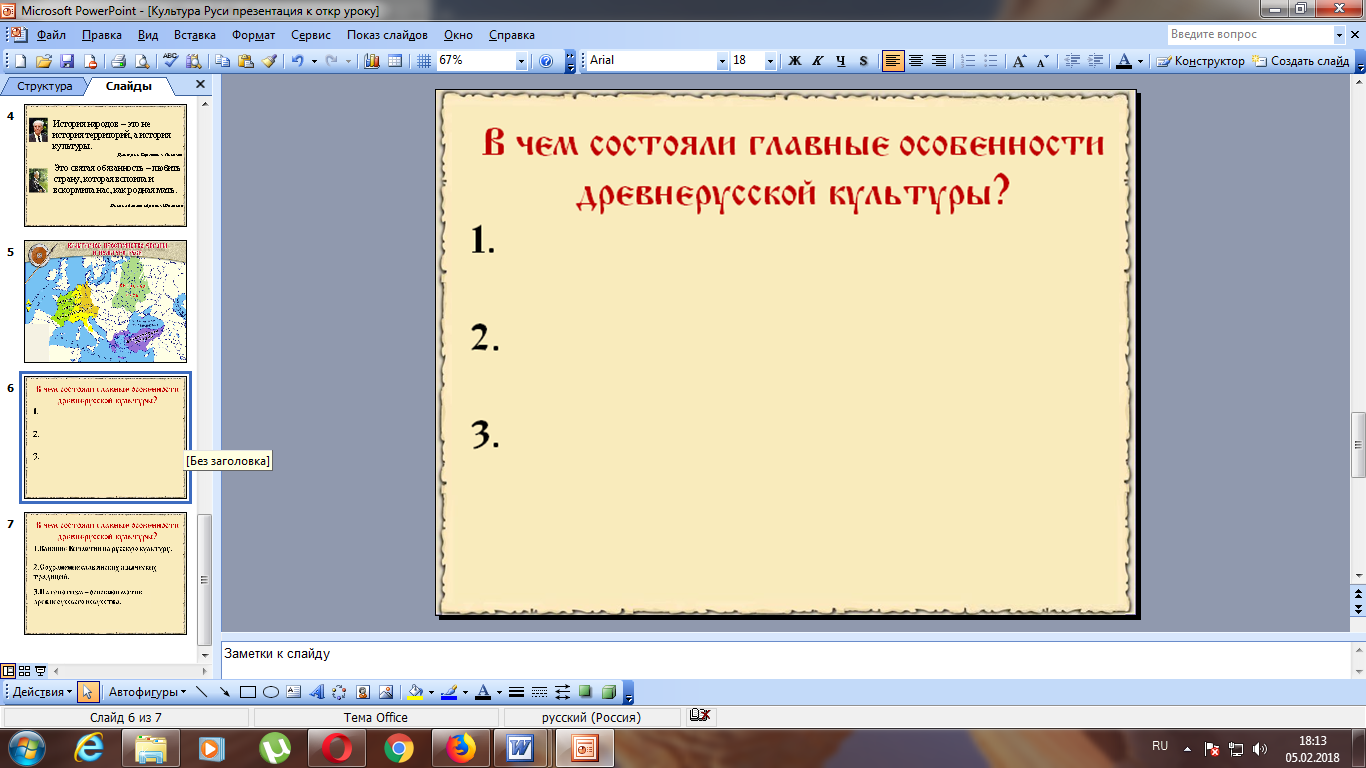 Слайд 6Формулировка темы и цели урокаОрганизует постановку цели урока.При необходимости использует «направляющие» вопросы:-Каковы особенности религии славян?-Что такое язычество?-Что произошло в ?-Так ли уж велико было влияние Византии? И т.д.Формулируют тему и цель урока.В чем состояли главные особенности древнерусской культуры?Записывают тему урока в тетрадь.Формулируют тему и цель урока.В чем состояли главные особенности древнерусской культуры?Записывают тему урока в тетрадь.Регулятивные УУД: ставят и формулируют учебные задачи, планируют пути достижения целей.диалогфронтальный4. Открытие новых знаний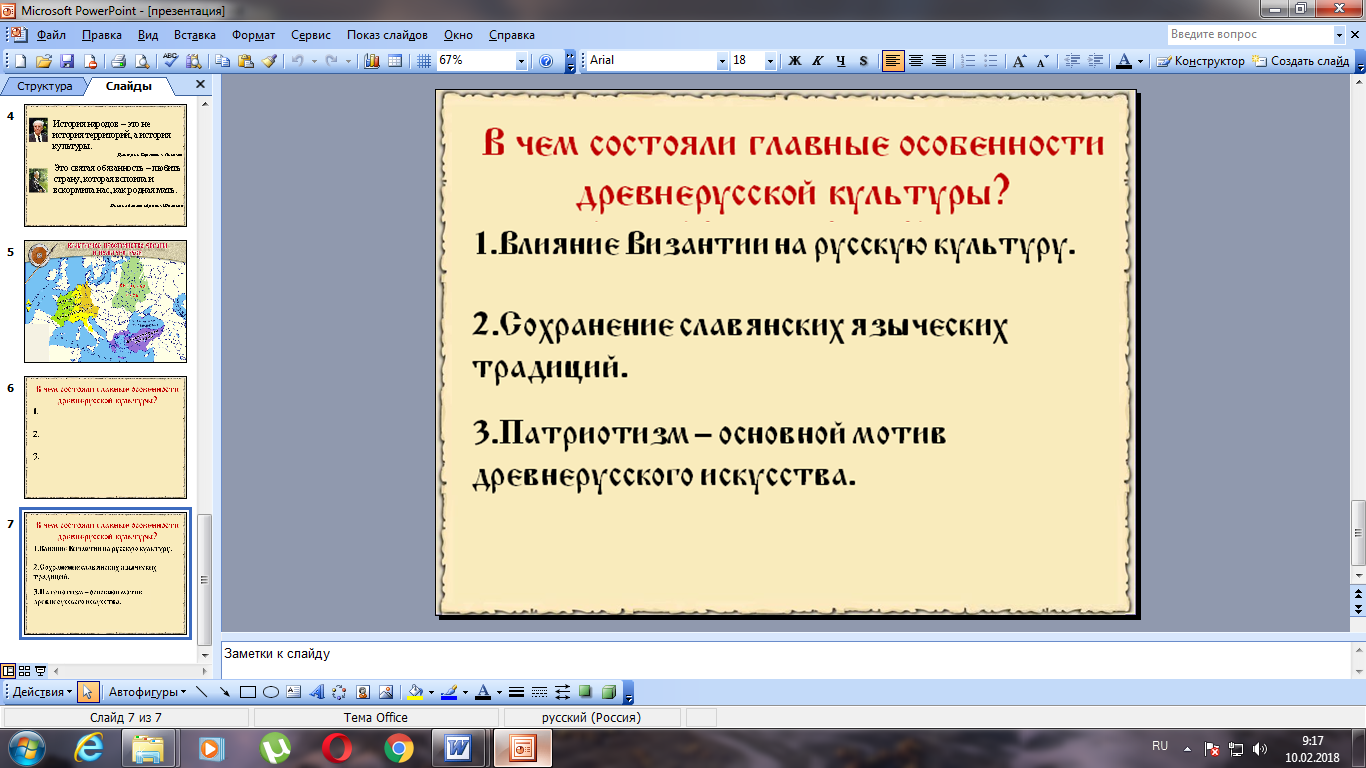 Слайд 7Защита проектов-Перед уроком класс был разделен на учебные группы, каждая из них получила задание: определить каковы особенности развития:письменности и литературы;устного народного творчества;зодчества;изобразительного искусства;художественного ремесла.-Предоставим слово учебным группам.После каждого выступления группы учитель организует обсуждение по вопросу: «Какие черты древнерусской культуры проявились?»-Определите, работа какой группы вам показалась наиболее интересной?Организует обобщение темы на основе целевого вопроса:В чем состояли главные особенности древнерусской культуры?Учебные группы представляют свое исследование. Ученики определяют черты древнерусской культуры, которые наиболее ярко проявились в письменности и литературе, устном народном творчестве, зодчестве, живописи и художественном ремесле.На основе исследовательского материала формулируют выводы об особенностях древнерусской культуры.Оцениваю работу учебных групп.Формулируют вывод и записывают его в тетрадь:1.Влияние Византии на русскую культуру.2.Сохранение славянских языческих традиций.3.Патриотизм – основной мотив древнерусского искусства.Учебные группы представляют свое исследование. Ученики определяют черты древнерусской культуры, которые наиболее ярко проявились в письменности и литературе, устном народном творчестве, зодчестве, живописи и художественном ремесле.На основе исследовательского материала формулируют выводы об особенностях древнерусской культуры.Оцениваю работу учебных групп.Формулируют вывод и записывают его в тетрадь:1.Влияние Византии на русскую культуру.2.Сохранение славянских языческих традиций.3.Патриотизм – основной мотив древнерусского искусства.Коммуникативные УУД: учатся организовывать учебное сотрудничество со сверстниками, находить общее решение на основе согласования позиций.Познавательные УУД: приобретают навыки работы с информацией, представления ее в сжатой форме; устанавливают причинно – следственные связи;Предметные УУД: систематизируют и оценивают историческую информацию из различных источников.групповая деятельностьгрупповой5. Первичное закреплениеЗакрепление учебного материала.Организует работу в печатной тетради: задания 2, 3, 4, 5 (стр. 44 – 45).Устанавливают соответствия, отвечают на вопросы в тетрадях на печатной основе.Проверят правильность выполнения заданий при помощи взаимопроверки (в парах).Устанавливают соответствия, отвечают на вопросы в тетрадях на печатной основе.Проверят правильность выполнения заданий при помощи взаимопроверки (в парах).Коммуникативные УУД: учатся организовывать учебное взаимодействие.Регулятивные УУД: осуществляют контроль своей деятельности в процессе достижения результата.парное взаимодействиефронт.6.Включение нового знания в систему знаний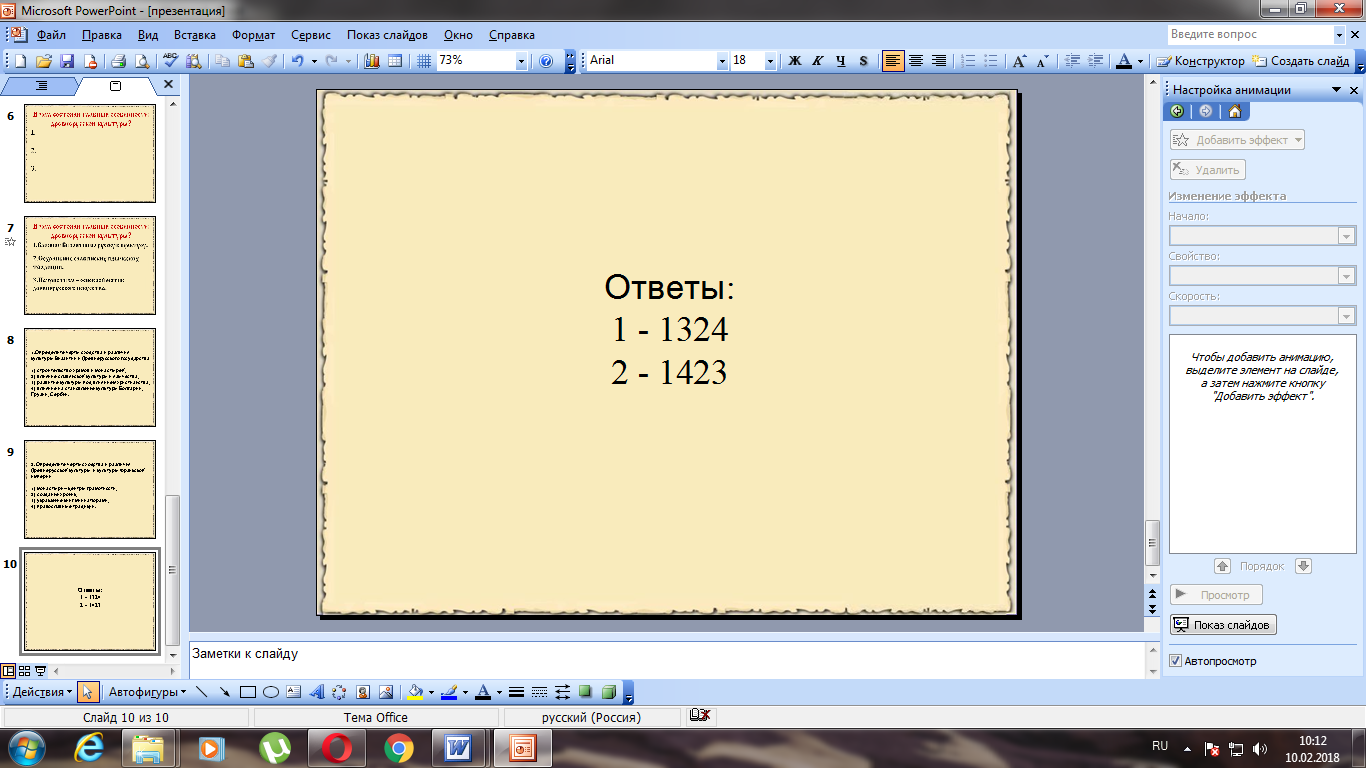 Слайды 8 - 10Закрепление учебного материала во взаимосвязи с всеобщей историей.Осуществляет контроль при помощи заданий на сходство и различие.1.Определите черты сходства и различия культуры Византии и Древнерусского государства:1) строительство храмов и монастырей;2) влияние славянской культуры и язычества;3) развитие культуры под влиянием христианства;4) влияние на становление культуры Болгарии, Грузии, Сербии.2. Определите черты сходства и различия Древнерусской культуры  и культуры Франкской империи:1) монастыри – центры грамотности;2) православные традиции;3) создание хроник;4) украшение книг миниатюрами.Определяют черты сходства и различия древнерусской культуры и европейских государств (на примере Византии и Франкской империи).Проверяют правильность выполнения задания.Ответы:13241423 Определяют черты сходства и различия древнерусской культуры и европейских государств (на примере Византии и Франкской империи).Проверяют правильность выполнения задания.Ответы:13241423 Познавательные УУД: классифицируют объекты.Предметные УУД: сопоставляют общие черты и особенные в культурном развитии Руси и других стран в период раннего Средневековья.Регулятивные УУД: осуществляют контроль своей деятельности в процессе достижения результата.фронтальное взаимодействиеиндив.7.Рефлексия учебной деятельности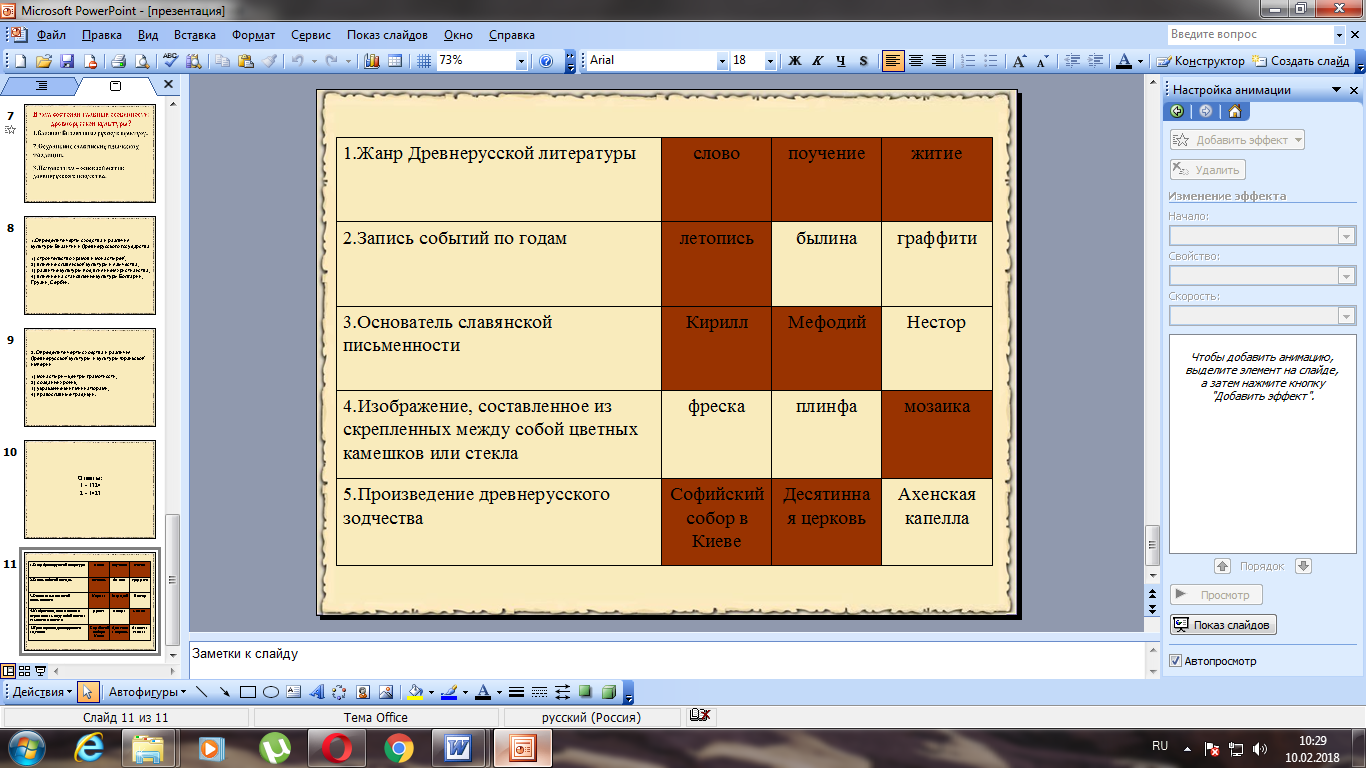 Слайд 11Определение эффективности учебного взаимодействияПроверяет знания учащихся при помощи клетвордов.При необходимости открывает слайд 11 для проверки.Отвечают на вопросы и отмечают правильные ответы в клетвордах (закрашивают клетки с правильными ответами).Показывают ответы учителю.Отвечают на вопросы и отмечают правильные ответы в клетвордах (закрашивают клетки с правильными ответами).Показывают ответы учителю.Регулятивные УУД: осуществляют контроль своей деятельности в процессе достижения результата.фронтальное взаимодействиеиндив.8.Подведение итогов. Подведение итогов работы. Выставление оценок. Запись домашнего задания.Организует подведение итогов и аргументированный анализ и выставление оценок.Домашнее задание: параграф 10, записи в тетради.Анализируют свою работу и работу одноклассников в группах, выставляют оценки.Записывают домашнее задание. Анализируют свою работу и работу одноклассников в группах, выставляют оценки.Записывают домашнее задание. Регулятивные УУД: учатся основам самоконтроля и самооценки.Личностные УУД: формируют ответственное отношение к учению, готовность и способность к саморазвитию и самообразованию.диалогфронт.